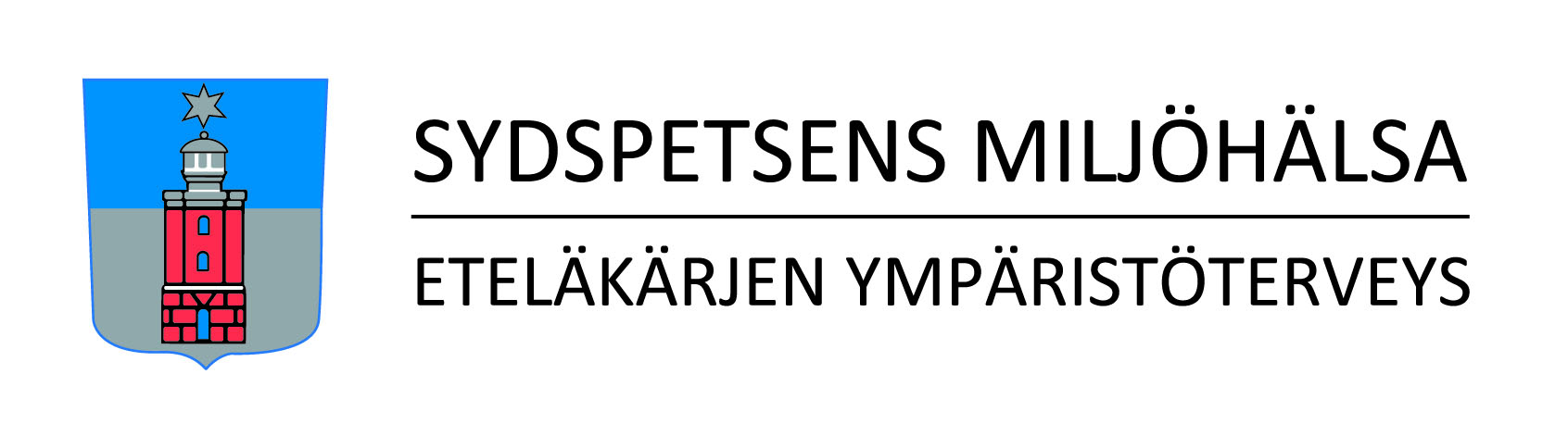 ILMOITUSTerveydensuojelulain (763/1994) 18 a §:n mukainen ilmoitus Saapumispäivämäärä (viranomainen täyttää)Ilmoituksen aihe vesiosuuskunta tai vastaava, joka jakaa vain ostettua talousvettä omilla laitteilla otettava talousvesi, jota käytetään osana julkista tai kaupallista toimintaa vedenjakelualue, jolla on yhteisessä käytössä oleva vedenottamo tai vesisäiliö ja talousvettä otetaan        vedenkäyttäjien omilla laitteilla yhteensä vähintään 50 henkilön tarpeisiin tai vähintään 10 m3/vrk Ilmoituksen aihe toiminnan aloittaminen toiminnan olennainen muuttaminen1. ToimijaToimijan nimi tai toiminimi	      (kaupparekisteristä)Y-tunnus (tai henkilötunnus)	      Kotikunta	      Postiosoite	      Puhelinnumero	      Sähköpostiosoite	      Laskutusosoite (jos muu kuin yllä oleva) 	      1. ToimijaYhteyshenkilön tai vastuuhenkilön nimi	           Puhelinnumero	           Sähköpostiosoite	      2. ToimintaVedenjakelualueen nimi        ja sijainti      Kaivon/vedenottamon/vesisäiliön nimi        ja sijainti       Talousveden käyttäjämäärä	       henkilöäLiittyneiden kiinteistöjen määrä	       kplToimitettavan talousveden kokonaismäärä       m3/vrk ja       m3/vuosiVettä käytetään ympäri vuoden 	 Vettä käytetään vain osan vuotta, milloin	      Arvioitu aloittamis- tai muutosajankohta	      2. ToimintaOstovettä toimittavan vesilaitoksen nimi	           Y-tunnus	           Kotikunta	      	           Postiosoite	           Puhelinnumero	           Sähköpostiosoite	      3. Vedenottamo porakaivo rengaskaivo pintavettä, jota otetaan        muu, mikä       Vedenkäsittely       Liitteet Kartta vedenjakelualueesta, verkostosta ja vedenottamon sijainnista sekä kiinteistöistä, joille vettä jaetaan Selvitys talousveden laadusta Riskinarviointi Varautumissuunnitelma/erityistilannesuunnitelma Muu, mikäAllekirjoitus Päivämäärä	Allekirjoitus ja nimenselvennysIlmoitus uudesta toiminnasta, tai toiminnassa tapahtuvasta olennaisesta muuttamisesta, on tehtävä viimeistään 30 vuorokautta ennen toiminnan aloittamista tai toiminnan olennaista muuttamista. Ilmoituslomake palautetaan liitteineen postitse tai s-postitse, yhteystiedot alla.Valvontaviranomainen voi pyytää toimijalta muita ilmoituksen käsittelemiseksi tarpeellisia selvityksiä. Terveydensuojeluviranomainen tarkastaa ilmoituksen ja lähettää todistuksen ilmoituksen käsittelystä. Ilmoituksen käsittelystä peritään Eteläkärjen ympäristöterveyslautakunnan hyväksymän taksan mukainen maksu. Lasku toimitetaan erikseen.Ilmoituksesta, joka koskee toiminnanharjoittajan vaihtumista tai toiminnan lopettamista, ei peritä maksua.Henkilötiedot rekisteröidään yksikön kohdetietokantaan. Tietosuojaseloste löytyy Eteläkärjen ympäristöterveyden toimintapisteissä ja internetissä www.symi.fi > Lomakkeet ja ohjeet